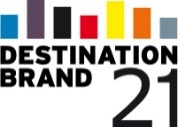 Auswahl der Teilstudien (Befragungsinhalt) (bitte ausfüllen!) Bitte wählen Sie nachfolgend aus, welche DESTINATION BRAND 21 Business-Teilstudie (Markenstärke und / oder Kompetenz für geschäftliche Anlässe) Sie für Ihr Geschäftsreiseziel beauftragen möchten. Preise in netto zzgl. der gesetzlichen Mehrwertsteuer. Die Versteuerung gilt für Unternehmen mit Sitz in der Bundesrepublik Deutschland.Optional ergänzende Leistungen zum Datentransfer bzw. zur DateninterpretationGerne unterstützen wir Sie darüber hinaus beim Datentransfer bzw. der Dateninterpretation. Hierfür können Sie zu einem flexiblen Zeitpunkt die folgenden ergänzenden Leistungen buchen, welche ab Mai 2022 durchführbar sind:Preise in netto zzgl. der gesetzlichen Mehrwertsteuer. Die Versteuerung gilt für Unternehmen mit Sitz in der Bundesrepublik Deutschland.Übersicht der Geschäftsreiseanlässe für die Analyse der Eignung (bitte ausfüllen – auch wenn Sie nur die Messung der Markenstärke buchen!)Mit Buchung der Teilstudie „Kompetenz für geschäftliche Anlässe“ wird die Eignung für geschäftliche Anlässe standardmäßig für die folgenden 4 allgemeinen Geschäftsreiseanlässe für alle teilnehmenden Geschäftsreiseziele im Quellmarkt Deutschland untersucht. Ergänzend kann je Geschäftsreiseziel 1 Geschäftsreiseanlass selbst gewählt und flexibel für die Abfrage der gestützten Eignung für geschäftliche Anlässe definiert werden (Zeile 5) – gerne beraten wir Sie bei der Formulierung:Festlegung des Namens Ihres Geschäftsreiseziels (bitte ausfüllen!)Bitte tragen Sie nachfolgend ein, unter welchem Namen die Markenstärke und / oder Kompetenz für geschäftliche Anlässe Ihres Geschäftsreiseziels im Quellmarkt Deutschland gemessen werden soll: Bitte geben Sie den Namen Ihres Geschäftsreiseziels u.U. auch in der entsprechenden Landessprache an bzw. den Namen, mit dem Sie Ihr Geschäftsreiseziel im Quellmarkt DE bewerben (möchten). Bitte beachten Sie, dass das Reiseziel so abgefragt wird, wie es in dieser Tabelle notiert wird (d.h. in der / den von Ihnen vorgegebenen Landessprache/-n inkl. Groß- und Kleinschreibung sowie ggf. enthaltener Satzzeichen). Datenlieferung: Die Ergebnislieferung ist frühestmöglich ab Ende April 2022 geplant.Anmeldefrist und Zahlungsbedingungen (bitte ausfüllen!)Anmeldeschluss ist der 30.11.2021. Eine nachträgliche Beauftragung ist nur möglich, sofern sich das Reiseziel im Pool der evaluierten Destinationen befindet. Die Rechnungsstellung erfolgt nach Ablauf der Anmeldefrist. Bitte kreuzen Sie Ihre gewünschte Zahlungsoption an:    Zahlungsoption 1: Der Gesamtpreis wird zu 100% in 2021 fällig.   Zahlungsoption 2: Der Gesamtpreis wird zu 50% in 2021, zu 50% im 2. Quartal 2022 fällig.   Zahlungsoption 3: Der Gesamtpreis wird zu 100% im 2. Quartal 2022 fällig.Der Auftraggeber beauftragt die inspektour (international) GmbH gemäß der getroffenen Auswahl auf den Seiten 
1 bis 2 zur Erbringung der betreffenden Leistungen im Rahmen der Studie „DESTINATION BRAND 21 Business – Messung der Markenstärke und Kompetenz für geschäftliche Anlässe von Geschäftsreisezielen“. Datenschutzrechtliche Einwilligungserklärung: Mit meiner Unterschrift willige ich ein, dass mir die inspektour (international) GmbH postalisch oder per E-Mail Informationen und Angebote insbesondere zu DESTINATION BRAND zum Zwecke der Werbung übersenden darf. Widerspruchsrecht: Sie können grundsätzlich jederzeit ohne Angabe von Gründen von Ihrem Widerspruchsrecht Gebrauch machen und die erteilte datenschutzrechtliche Einwilligungserklärung mit Wirkung für die Zukunft abändern oder gänzlich widerrufen.     								Ihre Ansprechpartnerin bei inspektour:Ort, Datum							Ellen Böhling								Tel: 	+49 (0)40 414 3887 412Bitte schicken Sie uns den ausgefüllten Auswertungsauftrag zu per:Fax: 	+49 (0)40 414 3887 44_________________________________________			E-Mail: 	ellen.boehling@inspektour.deUnterschrift / Stempel						Post:	inspektour (international) GmbHOsterstraße 124 D-20255 HamburgAuftraggeberAnsprechpartnerInstitution:Name, Vorname:Straße:Tel.:PLZ, Ort:E-Mail:USt-IdNr. (für Unternehmen mit Sitz außerhalb von DE):USt-IdNr. (für Unternehmen mit Sitz außerhalb von DE):Erhebung in Deutschland (DE)Erhebung in Deutschland (DE)Erhebung in Deutschland (DE)Erhebung in Deutschland (DE)Erhebung in Deutschland (DE)TeilstudieEinzelpreis je TeilstudieEinzelpreis je TeilstudiePreis für beide TeilstudienPreis für beide TeilstudienErhebung derMarkenstärke(Einzelberichtsband inkl. 
Standard-Zielgruppenanalyse)3.500 €6.000 €Für alle teilnehmenden Geschäftsreiseziele wird die Markenstärke + Kompetenz für geschäftliche Anlässe gemessen. Die teilnehmende Destination kann entweder eine der zwei Teilstudien (Markenstärke oder Kompetenz für geschäftliche Anlässe) buchen oder aber auch beide (Markenstärke und Kompetenz für geschäftliche Anlässe) im Paket.Erhebung derKompetenz für geschäftliche Anlässe(Einzelberichtsband inkl. 
Standard-Zielgruppenanalyse)3.500 €6.000 €Für alle teilnehmenden Geschäftsreiseziele wird die Markenstärke + Kompetenz für geschäftliche Anlässe gemessen. Die teilnehmende Destination kann entweder eine der zwei Teilstudien (Markenstärke oder Kompetenz für geschäftliche Anlässe) buchen oder aber auch beide (Markenstärke und Kompetenz für geschäftliche Anlässe) im Paket.ZusatzmoduleDB-Business Ergebnispräsentation(einmalig u. unabhängig 
vom Auswahlumfang)1.000 €OnlinePräsentation der reisezielspezifischen Kernergebnisse inkl. Diskussion und erster Dateninterpretation, Dauer: 45-60 MinutenZusatzmoduleDB-Business Ergebnispräsentation(einmalig u. unabhängig 
vom Auswahlumfang)1.500 € zzgl. RKvor OrtPräsentation der reisezielspezifischen Kernergebnisse inkl. Diskussion und erster Dateninterpretation, Dauer: 45-60 MinutenZusatzmoduleDB-Business Potenzialworkshop(einmalig u. unabhängig 
vom Auswahlumfang)2.000 €OnlineSiehe DB-Business Ergebnispräsentation +Darstellung von bislang nicht genutzten Potenzialen 
auf verschiedenen Ebenen entlang des Markenvierklangs und / oder 
hinsichtlich des abgefragten Anlassportfolios + gemeinsame Erarbeitung von Ableitungen für Marketing- und Vertriebsstrategien, Dauer: halbtägigZusatzmoduleDB-Business Potenzialworkshop(einmalig u. unabhängig 
vom Auswahlumfang)2.500 € zzgl. RKvor OrtSiehe DB-Business Ergebnispräsentation +Darstellung von bislang nicht genutzten Potenzialen 
auf verschiedenen Ebenen entlang des Markenvierklangs und / oder 
hinsichtlich des abgefragten Anlassportfolios + gemeinsame Erarbeitung von Ableitungen für Marketing- und Vertriebsstrategien, Dauer: halbtägigAllgemeine GeschäftsreiseanlässeAllgemeine Geschäftsreiseanlässe1.Teilnahme an einem Seminar (bspw. Schulung, Fort- und Weiterbildung)2.Teilnahme an Messe, Ausstellung3.Teilnahme an Kongress, Tagung, Konferenz, Symposium4.Incentive-Reise (Motivationsreise für einen geleisteten beruflichen Erfolg)5.Selbst gewählter Geschäftsreiseanlass:       Name des Geschäftsreiseziels …Name des Geschäftsreiseziels …… für die Erhebung im Quellmarkt Deutschland (DE):